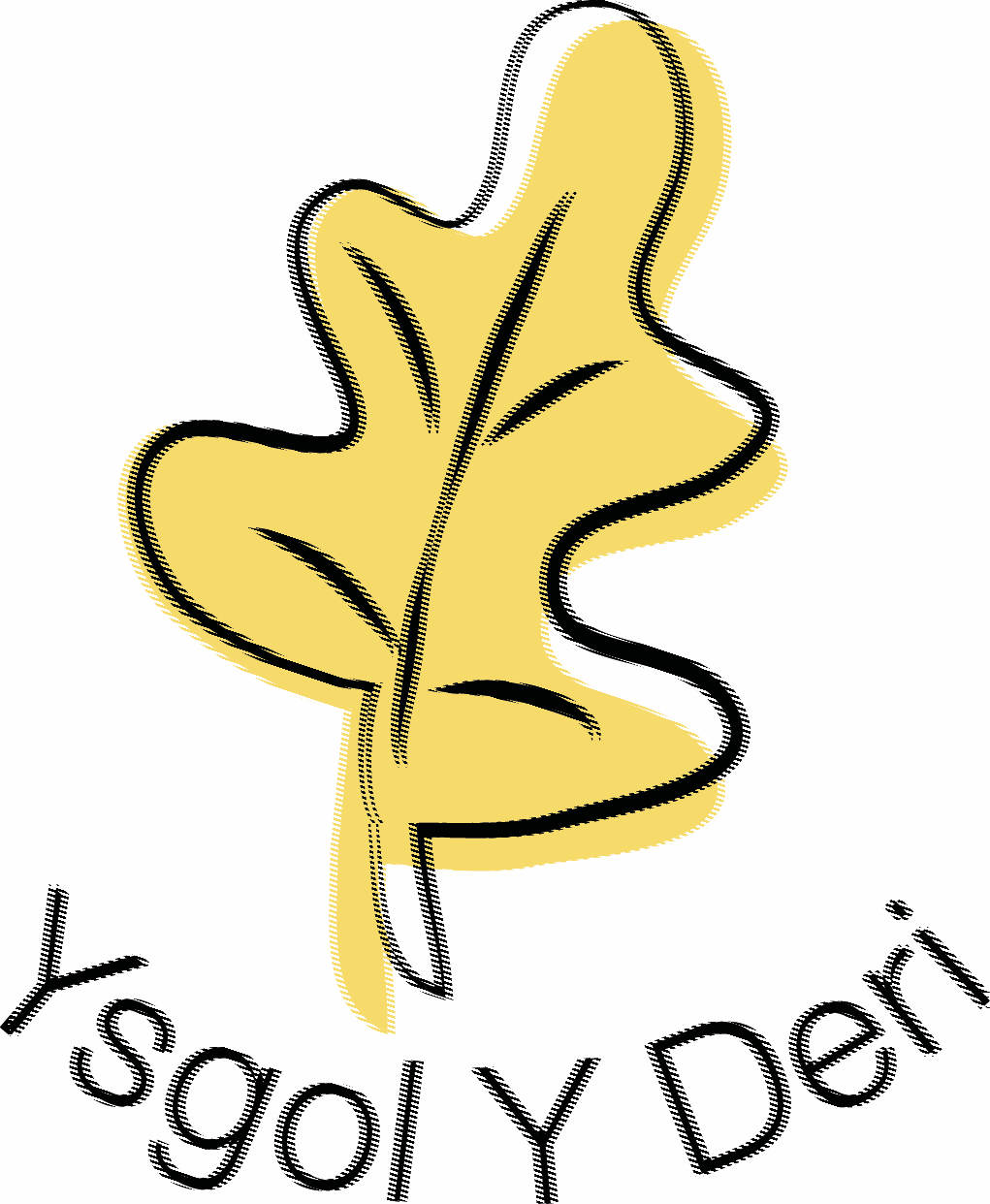 Ysgol Y DeriAnti-bullying PolicyRationaleEnsuring the safety and wellbeing of all our children and young people is of paramountimportance in our school. When a child or young person is being bullied the effects can be far-reaching and unquantifiable. There will be distress that can cause changes in behaviour. This could include signs of school avoidance, loss of concentration and result in significant underachievement and wellbeing issues. All pupils have a basic entitlement and human right to enjoy their school life free from oppression, humiliation and abuses from their peers or adults.   At this school we take seriously our responsibility to protect children from physical or verbal abuse and to promote and ensure pupils are provided with a caring and protective atmosphere and environment. This policy covers all types of bullying including:Bullying related to race, religion or culture.Bullying related to special educational needs.Bullying related to appearance or health conditions.Bullying related to sexual orientation.Bullying of young carers or looked after children or otherwise related to homecircumstances.Sexist or sexual bullyingCyber bullyingDefinition of bullyingBullying is “Behaviour by an individual or a group, usually repeated over time, thatintentionally hurts another individual either physically or emotionally”.Bullying can include: name calling, taunting, mocking, making offensive comments;kicking; hitting; taking belongings; inappropriate text messaging and electronic messaging (including through web-sites, social networking sites and instant messenger); sending offensive or degrading images by phone or via the internet; producing offensive graffiti; gossiping; excluding people from groups and spreading hurtful and untruthful rumours.ObjectivesOur school Anti-Bullying Policy outlines what we will do to prevent andtackle bullying. The policy has been drawn up through the involvement of the wholeschool community.ResponsibilitiesThis policy only works if it ensures that the whole school community understands thatbullying is not tolerated and understands the steps that will be taken to both prevent andrespond to bullying.It is the responsibility of:School Governors to take a lead role in monitoring and reviewing this policy and other policies that cover the wellbeing of our pupils including the Curriculum, E-safety and Child Protection Polices.Governors, the Headteacher, Senior Managers, teaching and non-teaching staff should be aware of this policy and implement it accordingly.The Headteacher to communicate the policy to the school community.Pupils to abide by the policy.Procedures Our school communityDiscusses, monitors and reviews our anti-bullying policy on a regular basis.Supports staff to promote positive relationships and identify and tackle bullyingappropriately.Ensures that pupils are aware that all bullying concerns will be dealt with sensitively and effectively; that pupils feel safe to learn; and that pupils abide by the anti-bullying policy.Reports back to parents/carers regarding their concerns on bullying and dealspromptly with complaints. Parents/ carers in turn work with the school to uphold the anti-bullying policy.Seeks to learn from good anti-bullying practice elsewhere and utilises support from the Local Authority and other relevant organisations when appropriate1. Preventing, identifying and responding to bullyingWe will:Work with staff and outside agencies to identify all forms of prejudice-driven bullying.Actively provide systematic opportunities to develop pupils’ social and emotional skills, including their resilience.Consider all opportunities for addressing bullying including through the curriculum, through displays, through peer support and through the School Council.Train all staff including lunchtime staff and learning mentors to identify bullying and follow school policy and procedures on bullying.Actively create “safe spaces” for vulnerable children and young people.Appropriately filter all Internet traffic in accordance with our E-safety, Acceptable Use, Child Protection policies and digital communications policies.Involvement of pupils / studentsWe will:Regularly canvas children and young people’s views on the extent and nature ofbullying.Ensure students know how to express worries and anxieties about bullying.Ensure all students are aware of the range of sanctions that may be applied against those engaging in bullying.Involve students in anti-bullying and e-safety campaigns in schools.Publicise the details of helplines and websites.Offer support to students who have been bullied.Work with students who have been bullied in order to address the problems they have.Staff will record incidents of bullying on Behaviour Watch which contributes to LEA termly returns.Analyse Nbar results to signpost where relevant interventions are needed.SWGfL Whisper: This service designed for the school community is for pupils to report issues to the safeguarding officers and e-safety officer anonymously directly from your website.https://boost.swgfl.org.uk/about/swgfl-whisper/ Liaison with parents and carersWe will:Ensure that parents / carers know whom to contact if they are worried about bullying.Ensure parents know about our complaints procedure and how to use it effectively.Ensure parents / carers know where to access independent advice about bullying.Work with parents and the local community to address issues beyond the school gates that give rise to bullying.Review and EvaluationWe will review this policy at least once every two years, as well as if incidents occur thatsuggest the need for review. The school uses the guidance by the Department for Education* and the Anti-Bullying Alliance** to inform its action planning to prevent and tackle bullying.This policy was last reviewed and ratified by the Governing Body: September 2016*Department for Education - https://www.gov.uk/government/organisations/department-for-education**Anti-Bullying Alliance - http://www.anti-bullyingalliance.org.uk Done